PONEDJELJAK ,7.6.2021.TEHNIČKA KULTURA- SVI UČENICIOBOJI, IZREŽI I SLOŽI RAKETU.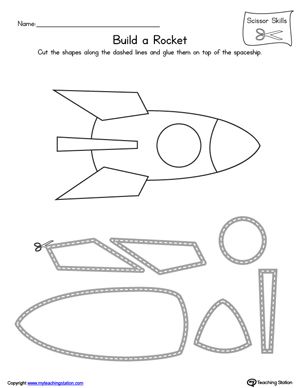 